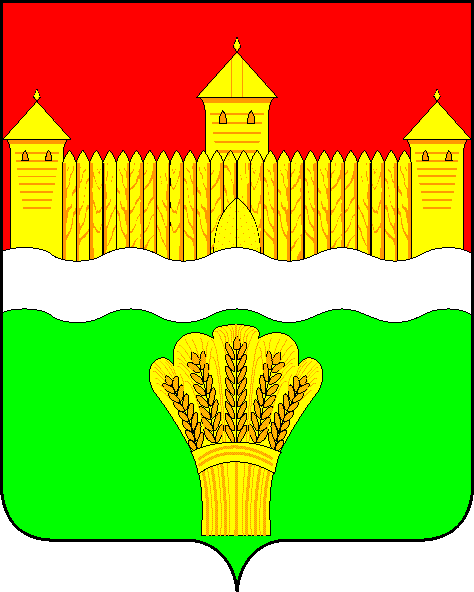 КЕМЕРОВСКАЯ ОБЛАСТЬ - КУЗБАСССОВЕТ НАРОДНЫХ ДЕПУТАТОВКЕМЕРОВСКОГО МУНИЦИПАЛЬНОГО ОКРУГАПЕРВОГО СОЗЫВАСЕССИЯ № 18Решениеот «28» января 2021 г. № 320г. КемеровоО реализации национальных проектов «Безопасные и качественные дороги», «Жилье и городская среда», итоги 2020 годаЗаслушав информацию начальника управления по строительству о реализации национальных проектов «Безопасные и качественные дороги», «Жилье и городская среда», итоги 2020 года, руководствуясь ст. 27 Устава Кемеровского муниципального округа, Совет народных депутатов Кемеровского муниципального округаРЕШИЛ:1. Информацию начальника отдела планирования и экономики управления экономического развития и перспективного планирования начальника управления по строительству о реализации национальных проектов «Безопасные и качественные дороги», «Жилье и городская среда», итоги 2020 года принять к сведению.2. Направить информацию начальника управления по строительству о реализации национальных проектов «Безопасные и качественные дороги», «Жилье и городская среда», итоги 2020 М.В. Коляденко, главе Кемеровского муниципального округа.3. Опубликовать настоящее решение в газете «Заря» и разместить решение на официальном сайте Совета народных депутатов Кемеровского муниципального округа в сети «Интернет».4. Настоящее решение вступает в силу со дня его принятия.5. Контроль за исполнением решения возложить на Денисова В.В. – председателя комитета по социально-экономическому развитию и жилищно-коммунальному хозяйству.Председатель Совета народных депутатов Кемеровского муниципального округа                                       В.В. Харланович 